File ManagementCreate the following FOLDERS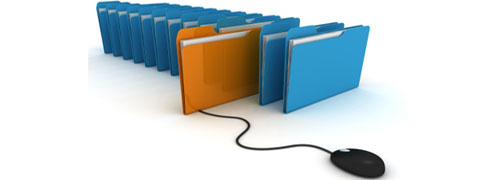 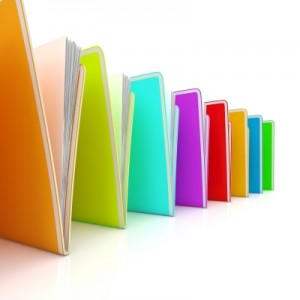 PURPLE names are your Main folders.BLACK names are the sub folders within the Main folder.  WordWord Ch. 1Word Ch. 2Word Ch. 3ExcelExcel Ch. 1Excel Ch. 2Excel Ch. 3AccessSearch EnginesDigital Citizenship